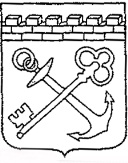 КОМИТЕТ ПО ТРУДУ И ЗАНЯТОСТИ НАСЕЛЕНИЯ ЛЕНИНГРАДСКОЙ ОБЛАСТИПРИКАЗ «____» _________  2018 года                                                                   № _____О внесении изменений в приказ комитета по труду и занятости населения Ленинградской области от 3 мая 2018 года №4 «Об утверждении Программы по сопровождению инвалидов молодого возраста при трудоустройстве в рамках мероприятий по содействию занятости населения в Ленинградской области на 2018-2024 годы»	В целях приведения нормативных правовых актов комитета по труду и занятости населения Ленинградской области в соответствие с действующим законодательством, приказываю:1. Внести в Программу по сопровождению инвалидов молодого возраста при трудоустройстве в рамках мероприятий по содействию занятости населения в Ленинградской области на 2018-2024 годы от 3 мая 2018 года № 4 (далее – Программа), следующие изменения:1) абзац 3 пункта 3 раздела 5 Программы изложить в следующей редакции:«Взаимодействие ресурсных учебно-методический центров по обучению инвалидов и лиц с ограниченными возможностями здоровья на базе образовательных организаций высшего образования с образовательными организациями высшего образования в целях последующего трудоустройства выпускников из числа инвалидов молодого возраста.»;2) пункт 5 раздела 5 Программы изложить в следующей редакции:«5. Проведение конкурса профессионального мастерства среди инвалидов и лиц с ограниченными возможностями здоровья "Абилимпикс" в Ленинградской области, а также участие Ленинградской области  в Национальном конкурсе профессионального мастерства среди инвалидов и лиц с ограниченными возможностями здоровья "Абилимпикс" реализуется в рамках мероприятия 6.5.6. «Организация и проведение олимпиад и конкурсов для студентов-инвалидов и студентов с ограниченными возможностями здоровья» основного мероприятия 6.5. "Повышение профессионального мастерства учащихся" государственной программы Ленинградской области «Современное образование Ленинградской области». В рамках данного мероприятия госпрограммы обеспечивается ежегодное  проведение в регионе конкурсов профессионального мастерства среди инвалидов и лиц с ограниченными возможностями «Абилимпикс», как на региональном, так и национальном уровне.»; 3) Приложение №1 к Программе после таблицы дополнить следующим текстом:«Показатели 1 - 14 рассчитываются также по:- возрастной структуре инвалидов (от 18 до 25 лет и от 25 до 44 лет);- трудоустройству по специальности и/или не по специальности;- участию в конкурсе профессионального мастерства "Абилимпикс" (является участником и/или победителем конкурса или не является участником и/или победителем конкурса);-  трудоустройству на квотируемые рабочие места;- трудоустройству при содействии некоммерческих организаций (включая социально ориентированные некоммерческие организации);- трудоустройству при содействии государственных учреждений службы занятости населения;- трудоустройству при содействии образовательных организаций высшего образования;- трудоустройству при содействии образовательных организаций среднего профессионального образования.- уровню оплаты труда (выше/ниже средней заработной платы в Ленинградской области).».Установить, что настоящий приказ вступает в силу по истечении 10 дней с даты его официального опубликования.Контроль за исполнением настоящего приказа возложить на первого заместителя председателя комитета по труду и занятости населения Ленинградской области – Астратову А.Ю.
Председатель  комитета                                                                               А.В. Брицун